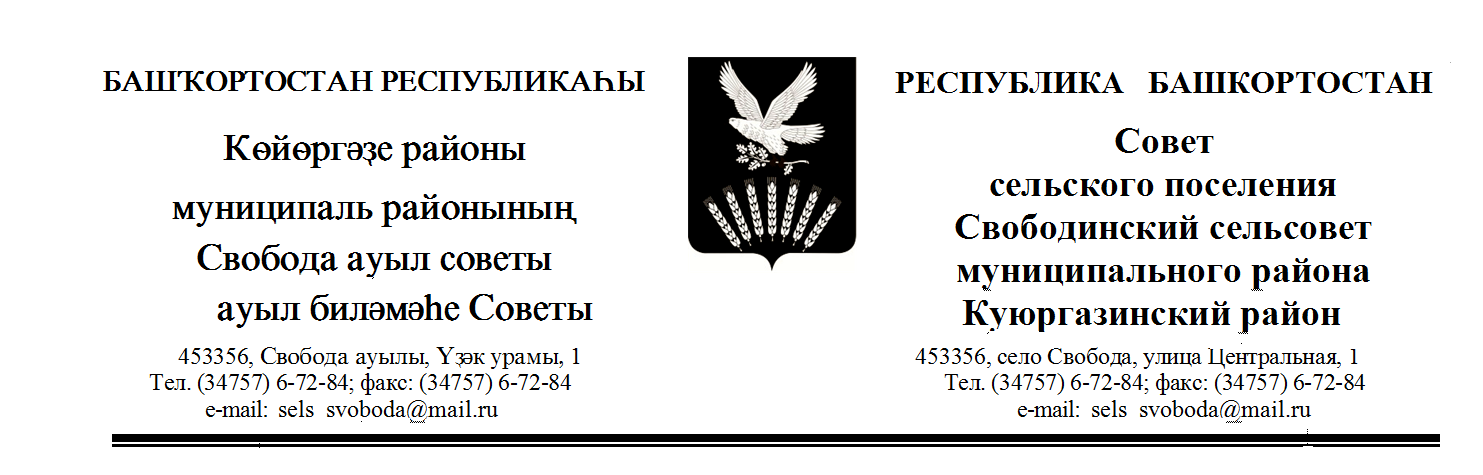       ҠАРАР                                                                                  РЕШЕНИЕс.Свобода 		             №4/5-34             	               18 декабря 2019 годаО передаче полномочий по осуществлению внутреннегомуниципального финансового контроля в сфере бюджетных правоотношений и контроля в сфере закупок товаров, работ, услугВ целях обеспечения соблюдения бюджетного законодательства Российской Федерации и иных нормативных правовых актов, регулирующих бюджетные правоотношения, в соответствии с пунктом 4 статьи 15 Федерального закона от 06.10.2003 № 131-ФЗ «Об общих принципах организации местного самоуправления в Российской Федерации», статьями 157, 265, 269.2 Бюджетного кодекса Российской Федерации, частью 8 статьи 99 Федерального закона от 05.04.2013 № 44-ФЗ «О контрактной системе 
в сфере закупок товаров, работ, услуг для обеспечения государственных 
и муниципальных нужд» и Уставом сельского поселения Свободинский сельсовет муниципального района Куюргазинский район Республики  Башкортостан, Совет сельского поселения Свободинский сельсовет муниципального района Куюргазинский район Республики Башкортостан РЕШИЛ:1. Передать полномочия по внутреннему муниципальному финансовому контролю, предусмотренные Бюджетным кодексом Российской Федерации и частью 8 статьи 99 Федерального закона от 05.04.2013 № 44-ФЗ «О контрактной системе в сфере закупок товаров, работ, услуг для обеспечения государственных  и муниципальных нужд» Администрации муниципального района Куюргазинский район Республики Башкортостан.2. Администрации сельского поселения Свободинский сельсовет муниципального района Куюргазинский район Республики Башкортостан заключить Соглашение о передаче полномочий по осуществлению внутреннего муниципального финансового контроля в сфере бюджетных правоотношений и контроля в сфере закупок товаров, работ, услуг
с Администрацией муниципального района Куюргазинский район Республики Башкортостан за счет межбюджетных трансфертов, предоставляемых из бюджета сельского поселения в бюджет муниципального района Куюргазинский район  Республики Башкортостан.3. Настоящее Решение разместить на официальном сайте сельского поселения Свободинский сельсовет муниципального района Куюргазинский район Республики Башкортостан в сети «Интернет».Глава сельского поселения                                                Рахмангулов Ф.М.с.Свобода26 ноября 2019год.№ 4/5-34Соглашение между Администрацией муниципального района Куюргазинский район Республики Башкортостан и Администрацией сельского поселения Свободинский сельсовет муниципального района Куюргазинский район Республики Башкортостан о передаче полномочий по осуществлению внутреннего муниципального финансового контроля в сфере бюджетных правоотношений и контроля в сфере закупок товаров, работ, услугАдминистрация сельского поселения Свободинский сельсовет муниципального района Куюргазинский район Республики Башкортостан
в лице главы сельского поселения Рахмангулов Фанис Мансурович, действующего на основании Устава сельского поселения, далее именуемое «Поселение», с одной стороны, и Администрация муниципального района Куюргазинский район Республики Башкортостан в лице главы Администрации муниципального района Куюргазинский район Республики Башкортостан Ильясов Юлай Талхович, действующего 
на основании Устава муниципального района, далее именуемое «Администрация района», вместе именуемые «Стороны», руководствуясь Бюджетным кодексом Российской Федерации, Федеральным законом от 06.10.2003 № 131-ФЗ «Об общих принципах организации местного самоуправления в Российской Федерации», Федеральным законом от 05.04.2013 № 44-ФЗ «О контрактной системе в сфере закупок товаров, работ, услуг для обеспечения государственных и муниципальных нужд» и на основании решения Совета сельского поселения Свободинский сельсовет муниципального района Куюргазинский район Республики Башкортостан от «18»декабря 2019 года №4/5-34 «О передаче полномочий по осуществлению внутреннего муниципального финансового контроля в сфере бюджетных правоотношений и контроля в сфере закупок товаров, работ, услуг» заключили настоящее Соглашение о нижеследующем:1.Предмет соглашения1.1. Предметом настоящего Соглашения является передача Поселением Администрации района полномочия по осуществлению внутреннего муниципального финансового контроля предусмотренного ст.269.2 Бюджетного кодекса Российской Федерации и частью 8 статьи 99 Федерального закона от 05.04.2013 № 44-ФЗ «О контрактной системе в сфере закупок товаров, работ, услуг для обеспечения государственных  и муниципальных нужд».1.2. Реализация Администрацией района полномочия, указанного
в п. 1.1. настоящего Соглашения обеспечивается за счет иных межбюджетных трансфертов, предоставляемых из бюджета сельского поселения в бюджет муниципального района Куюргазинский район Республики Башкортостан.1.3. Администрации района передаются полномочия по осуществлению контроля за исполнением бюджета поселения в части внутреннего муниципального финансового контроля, предусмотренного статей 269.2 Бюджетного кодекса Российской Федерации и частью 8 статьи 99 Федерального закона от 05.04.2013 № 44-ФЗ «О контрактной системе в сфере закупок товаров, работ, услуг для обеспечения государственных  и муниципальных нужд».1.4. При осуществлении полномочий Поселения Стороны руководствуются постановлением Администрации муниципального района Куюргазинский район Республики Башкортостан от 17 декабря 2018 года  № 1243 «Об утверждении порядков осуществления Финансовым управлением Администрации муниципального района Куюргазинский район Республики Башкортостан  полномочий по внутреннему муниципальному финансовому контролю  и осуществления Финансовым управлением Администрации муниципального района Куюргазинский район Республики Башкортостан полномочий по контролю в сфере закупок в соответствии с частью 8 статьи 99 Федерального закона "О контрактной системе в сфере закупок товаров, работ, услуг для обеспечения государственных и муниципальных нужд" 2. Права и обязанности сторон2.1. Поселение:имеет право направлять предложения о проведении контрольных мероприятий;имеет право рассматривать заключения и представления (предписания) по результатам проведения контрольных мероприятий.2.2. Администрация района:обязана обеспечить в рамках настоящего Соглашения реализацию своих полномочий;обязана направить информацию по результатам контрольных мероприятий Поселению;имеет право принимать другие предусмотренные законодательством меры по устранению и предотвращению выявляемых нарушений;имеет право определять формы, цели, задачи и исполнителей проводимых контрольных мероприятий, способы их проведения.3. Финансовое обеспечение и порядок определения ежегодного объема межбюджетных трансфертов, необходимых для осуществления передаваемых полномочий3.1. Переданные в соответствии с настоящим Соглашением полномочия осуществляются за счет межбюджетных трансфертов, передаваемых из бюджета сельского поселения в бюджет муниципального района.3.2. Объем межбюджетных трансфертов, необходимых для осуществления передаваемых полномочий, предусмотренных пунктом 1.3 настоящего Соглашения, из бюджета сельского поселения бюджету муниципального района определяется из расчета 1,00 рубль на одного жителя сельского поселения с округлением до сотых, и равен  (одна тысяча двести рублей 00 копеек.)3.3. Межбюджетные трансферты из бюджета сельского поселения в бюджет муниципального района перечисляются один раз в год, в срок не позднее 31 января 2020 года.3.4. Межбюджетные трансферты, полученные бюджетом муниципального района из бюджета сельского поселения и не использованные в текущем финансовом году, подлежат возврату в доход бюджета сельского поселения. 3.5. В случае, если для осуществления передаваемых полномочий, предусмотренных пунктом 1.3 настоящего Соглашения, Администрации района требуются дополнительные денежные средства, между Сторонами настоящего Соглашения может быть заключено дополнительное соглашение об увеличении объема межбюджетных трансфертов, необходимых для осуществления передаваемых полномочий, порядке перечисления 
и использования дополнительных средств.3.6. Расходы бюджета сельского поселения на предоставление межбюджетных трансфертов и расходы бюджета муниципального района, осуществляемые за счет межбюджетных трансфертов, планируются и исполняются по соответствующему разделу бюджетной классификации.3.7. Объем средств, предоставляемых из бюджета сельского поселения в бюджет муниципального района на осуществление полномочий, предусмотренных настоящим Соглашением, на период действия Соглашения, определяется из расходов на канцелярские товары и иных затрат, связанных с выполнением полномочий по осуществлению внутреннего муниципального финансового контроля.4. Срок действия Соглашения4.1. Указанные в пункте 1.3 настоящего Соглашения полномочия передаются с 01 января 2020 года и действуют до 31 декабря 2020 года.5. Основания и порядок досрочного прекращения действия Соглашения5.1. Соглашение может быть досрочно прекращено:по взаимному согласию Сторон;в одностороннем порядке в случае неисполнения или ненадлежащего исполнения полномочий в соответствии с действующим законодательством;в одностороннем порядке в случае изменения федерального законодательства или законодательства Республики Башкортостан, в связи 
с которым реализация переданных полномочий, предусмотренных 
пунктом 1.3 настоящего Соглашения, становится невозможной.5.2. Уведомление о расторжении настоящего Соглашения 
в одностороннем порядке направляется другой стороне в письменном виде 
за 30 дней до предполагаемой даты расторжения Соглашения.6. Ответственность Сторон6.1. Стороны несут ответственность за неисполнение и ненадлежащее исполнение предусмотренных настоящим Соглашением обязанностей 
и полномочий в соответствии с действующим законодательством.6.2. Расторжение Соглашения влечет за собой возврат перечисленных межбюджетных трансфертов за вычетом фактических расходов, подтвержденных документально, в трехмесячный срок с момента подписания Соглашения о расторжении либо письменного уведомления о расторжении Соглашения.6.3. Несвоевременный возврат перечисленных межбюджетных трансфертов влечет за собой уплату пеней в размере одной трехсотой действующей ключевой ставки Центрального банка Российской Федерации за каждый день просрочки.7. Заключительные положения7.1. Внесение изменений или дополнений в настоящее Соглашение осуществляется по взаимному согласию сторон путём заключения дополнительных соглашений, которые заключаются в письменном виде 
и являются неотъемлемой частью настоящего Соглашения.7.2. В случае прекращения действия настоящего Соглашения, начатые и проводимые в соответствии с ним контрольные мероприятия, продолжаются до их полного завершения.7.3. Настоящее Соглашение составлено в двух экземплярах по одному для каждой из Сторон.8. Адресы и реквизиты сторонАдминистрация сельского поселения Свободинский сельсовет муниципального района Куюргазинский район Республики Башкортостан.РБ, Куюргазинский район, п.Свобода,2 ИНН 0233000564 / КПП 023301001БИК л/с р/с Тел./факс Глава Администрации сельского поселения Свободинский сельсовет муниципального района Куюргазинский район Республики Башкортостан_______________ Рахмангулов Ф.М.МП«____»_________ 2019 г.Администрация муниципального района Куюргазинский район Республики Башкортостан 453360, РБ, Куюргазинский район,                        с.Ермолаево, пр.Мира, 10 ИНН /КПП 0233005386 / 023301001БИК 048073001л/с 04013096210р/сч.40101810100000010001 в отделение- НБ Республика Башкортостан г.УфаТел./факс 8(34757) 61158Глава Администрации муниципального района Куюргазинский район Республики Башкортостан____________Ю.Т.Ильясов МП«____»_________ 2019 г.